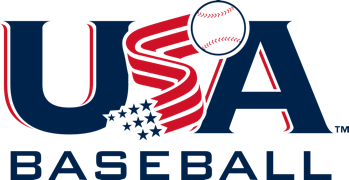 PURE BaseballZero tolerance campaign for abuse awarenessSenate Bill 534Free of cost www.purebaseball.orgCoaches Certification3 LevelsEmphasis on player safety & baseball fundamentalsOnline course modules Level A & BLevel C includes both online modules + event attendance – this one counts! Free of costwww.usabaseball.com  DevelopmentCoaches Clinics3 hours minimum250 available in 2020Partners: MLBPAA, GameChangerSatisfies Level C in-person requirementHosted by leagues, college & high school programs, MLB clubsEmphasis on growing the game at a grassroots level Free to attend www.coachclinics.org Regional ClinicsTwo-day immersion event at MLB facilitiesDay 1 indoors, Day 2 on-field12 clinic sessions + PURE Baseball course completionSocial & dinner day 1, lunch day 2 includedUSA Baseball branded gear + Dicks Sporting Goods & Gamechanger items 2020 schedule getting finalized soonCost to attend varies dependent upon host www.coachclinics.org USA Baseball Mobile Coach AppSample practice plans Drill libraryAvailable on Apple & Android storesFree of cost Fun At BatElementary school bat & ball programFree equipment kit & curriculum approved by SHAPE AmericaHave your district apply at : www.funatbat.orgAndrew Bartman, Director of Coaching Developmentandrewbartman@usabaseball.com / 217-737-3593 (Cell) @CoachBartman – Twitter / coach_bartman – IG / Facebook 